RALEIGH DURHAM RADIO CONTROL CLUB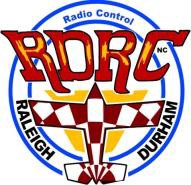 MEMBERSHIP APPLICATION (VERSON: January 2024)This RDRC membership application is for Renewal or New Membership. Please fill in this form and follow the directions. Also send a current copy of your AMA Membership. If mailing the Application send to RDRC at PO Box 563; Youngsville, NC 27596. If filing electronically send to raleighdurhammembership@gmail.com.If you are paying with PayPal, go to your PayPal Account and where it asks for where you want to send your payment, insert: raleighdurhammembership@gmail.com.Attendance at the next Scheduled Club Meeting for a New Open Member is required of all new prospective members. You must be a member of the AMA; there is no exception to this rule. We are an AMA Chartered Club, and our insurance provides protection only for AMA members.Required dues are in the drop-down boxes below, there is a one-time Capital Assessment Fee of $55.00 for all New Open Members. Our year begins on January 1st and dues are required to be in no later than Midnight of January 1st. If Dues and/or Applications for Open Members are not in by the end of January 1st, please add a Late Fee of $50.00. Dues are prorated for New Members Only, at 1/12th. Please make checks payable to: RDRC Please read the club bylaws, field, and flight rules, and indicate you have read them by checking the following box.I indicate by checking this box that I have read the RDRC Bylaws,  Field and Flight Rules, and agree to follow them. Required for MembershipPersonal Information required fields in red, others are optional, but we would like to know more about you.Contact information, Note: An Email address is required to receive the monthly newsletter or RDRC updates.Amount Enclosed:   $Last Name:Application Date Mo:	Day:	YR:Application Date Mo:	Day:	YR:Application Date Mo:	Day:	YR:Application Date Mo:	Day:	YR:Application Date Mo:	Day:	YR:First Name:DOB Mo:Day:Day:Year:Year:AMA #:AMA Expires:AMA Expires:Address:City:State: State: State: Zip:Zip:Serve in Military?If so what Branch?If so what Branch?If so what Branch?If so what Branch?If so what Branch?Email address:Contact  Number: Emergency Contact Name: Emergency Contact Number:Please Include area code!Mailing address:Raleigh Durham Radio Control Club, Inc.P.O. Box 563Youngsville, NC   27596Circle Membership Types below:OPEN: $ 125.00: Associate: $ 75.00 Student: $ 25.00 Child: $ 25.00 Family: $ 10.00Name of primary club If applying for associate membership.Circle Membership Types below:OPEN: $ 125.00: Associate: $ 75.00 Student: $ 25.00 Child: $ 25.00 Family: $ 10.00Name of primary club If applying for associate membership.Second Membership being applied for: Youth, Child, or StudentName of second membership:AMA#	Expires:	Email:	DOB:Second Membership being applied for: Youth, Child, or StudentName of second membership:AMA#	Expires:	Email:	DOB:Added Late Fee of $50.00Added Capital Fee $55.00Added Late Fee of $50.00Added Capital Fee $55.00